News release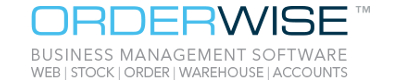 24th June 2016Software Specialists Wise Up Using Unique Training PortalThe training team at leading software firm OrderWise has developed a new internal web platform to support and strengthen its employees and their skills.The new platform, which was officially rolled out on Wednesday 15th June, is available to all employees at OrderWise and has been designed to allow staff to develop and to meet the software specialist’s high standards. Highly customisable, the platform allows members of staff to set up their own profile to enrol on a variety of courses which deliver and assess staff learning on an ongoing basis.Courses have been developed internally and offer a combination of trainer-led sessions with assignments, multimedia presentations, tasks, quizzes and other ways to learn available. Training Manager at OrderWise, Richard Cone, said: “As part of an ongoing process, we aim to release additional material to the platform in due course and on a regular basis, but we’ve already had some encouraging feedback. “Individual staff profiles help to record and monitor progress, which supports our long-term goal of rewarding employees using a badge or prize system each time they complete a course.“After welcoming a host of new staff members in the first half of this year, we’ve developed this system as a new way to ensure high morale among our whole team.”This forms part of the firm commitment OrderWise makes to its staff. Having won an award for training excellence at the annual Lincolnshire Media Business Awards in 2015, the company takes development and support very seriously.Richard added: “We are rightly proud of our training and development record here at OrderWise and this internal portal will improve this further. Staff are encouraged to seek training if they feel they need it, but also to improve constantly to maintain standards and offer a diverse range of skills to customers.”EndsNotes to Editors:OrderWise Business Management Software from Wise Software (UK) Ltd is a fully scalable, fully integrated and fully tailored all-in-one solution, designed to suit any business, of any size and of any sector. It can bring together all strands of a business and be adapted for use across the web in order to manage stock, orders and warehousing operations, as well as sync with accounts software and other systems to provide a combined solution.Based in Saxilby just outside of Lincoln, the company has been established since 1991.For media information please contact:Mike ShieldsShooting Star01522 528540mike@weareshootingstar.co.uk[OrderWise16TrainingPortal] 